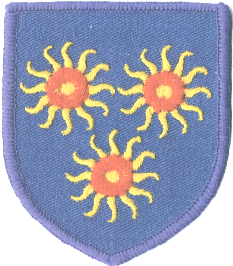 Newsletter to Parents  Lenten appeal – Collection for the victims of Hurrican Maria in Puerto Rico 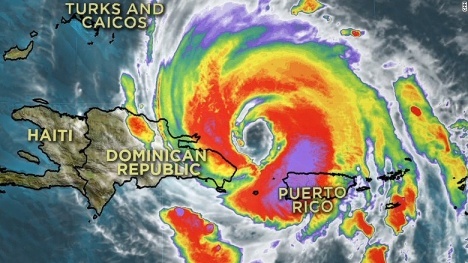 Although Hurricane Maria struck Puerto Rico in October 2017, this hurricane was the most powerful and intense cyclone of 2017, globally. Many people are still homeless and lacking basic facilities such as running water and electricity.The money raised by our Lenten appeal will help families cope with the continuing difficulties.Class Assemblies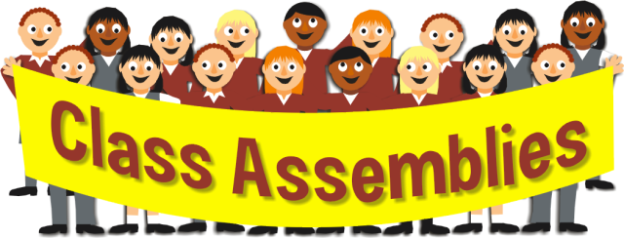 Due to the closure last week, the rota has changed again. It is as follows:Year 4, 9th MarchYear 5, 16th March,Year 6, 23rd MarchBook Week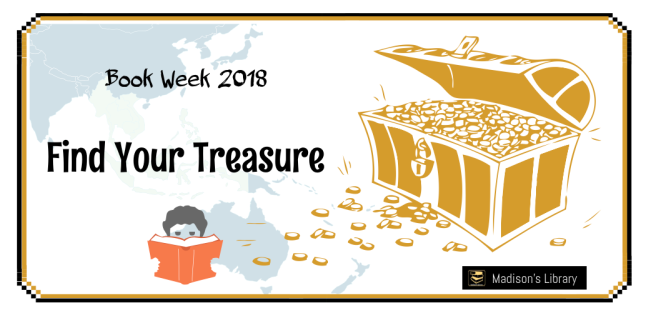 As part of our Book Week celebration, books will be on sale in the school hall, at 3.30pm from Thursday, 22nd March, through to Tuesday, 27th March.Maths Challenge Week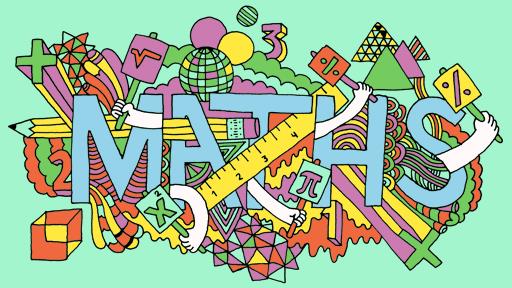 This will take place during the week beginning Monday, 19th March.Look out for the sign-up sheets coming soon on the school’s main reception doors, where you can join your child in class for a lesson.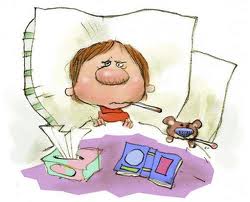 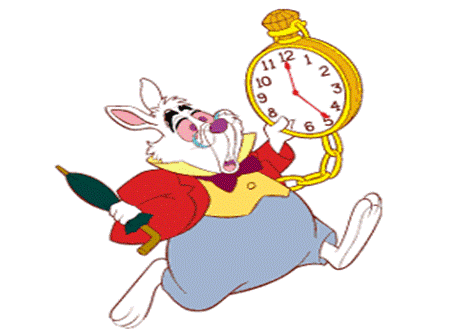 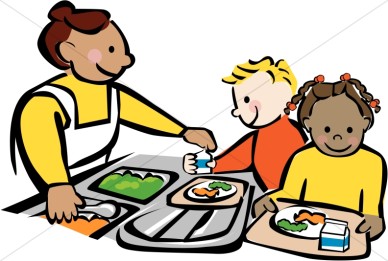 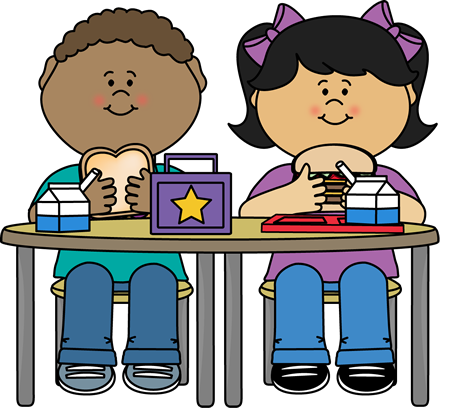 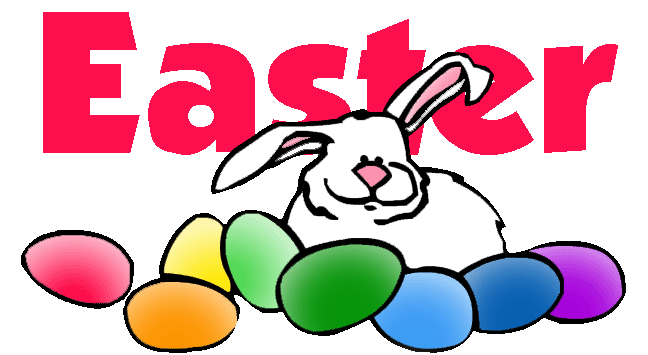 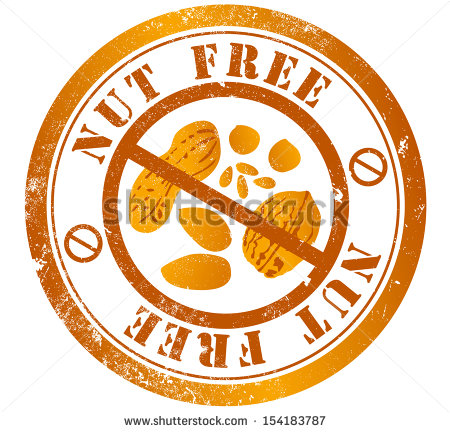 